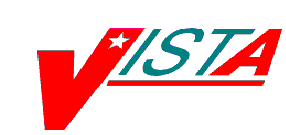 fugitive felon program (FFP)user manualPatch DG*5.3*1056September 2021Department of Veterans AffairsHealth Systems Design & Development (HSD&D)Revision HistoryTable of ContentsRevision History	iIntroduction	1Overview	1Purpose	1Related Manuals	1Orientation	2User Responses	2Using the Software	3Accessing the Software	3Menu Diagram	3Warning Display	4Using the Menu Options	4Fugitive Felon Program Main Menu [DGFFP FUGITIVE FELON PROGRAM]	4Set the Fugitive Felon Flag [DGFFP SET FUGITIVE FELON FLAG]	5Clear the Fugitive Felon Flag [DGFFP CLR FUGITIVE FELON FLAG]	6Fugitive Felon Status Reports [DGFFP REPORT MENU]	7Fugitive Felon Alpha Report [DGFFP ALPHA LIST]	8Fugitive Felon Status Report [DGFFP STATUS REPORT]	9Cleared Fugitive Felon Flag Report [DGFFP CLEARED STATUS RPT]	10Fugitive Felon Inquiry [DGFFP FFP INQUIRY]	10Glossary	13Index	14IntroductionOverviewPublic Law (PL) 107-103, Section 505, prohibits provision of certain benefits to veterans or their dependents that are classified as fugitive felons.  This law requires VA to provide current address information, upon written request, to any Federal, State, or local law enforcement official, if s/he Provides information required to fully identify the personIdentifies the person as being a fugitive felonCertifies that apprehending such person is within the official duties of such officialThis project software provides the following functionality for VHA implementation:Adds several fields to the VISTA Patient File to store the Fugitive Felon Flag and track when the flag was entered and removedCreates a new security key to control access to the Fugitive Felon Flag and the associated menu optionsProvides menu options that allow users to set and clear the Fugitive Felon Flag, and to print the various reports associated with the new fieldsDisplays user alert from Scheduling and Registration optionsPurposeThe purpose of Patch DG*5.3*1056 is to provide the functionality in support of PL 107-103, Section 505.  The purpose of this manual is to provide instructions for using the menus and options exported with Patch DG*5.3*1056.Related ManualsThis user manual is the only formal user documentation being released with the Fugitive Felon Program software (Patch DG*5.3*1056).OrientationUser ResponsesThroughout the examples in this manual, user responses are shown in bold type.  The <ENTER>symbol indicates that the user pressed the ENTER key on the keyboard.  Using the SoftwareAccessing the SoftwareThe Fugitive Felon Program Main Menu is a standalone menu.  Portions of the menu can only be accessed by holders of the DGFFP ACCESS security key.Menu DiagramFugitive Felon Program Main Menu (DGFFP FUGITIVE FELON PROGRAM)||--------------------------------------------1 Set the Fugitive Felon Flag                                               [DGFFP SET FUGITIVE FELON                                               FLAG]                                               **LOCKED: DGFFP ACCESS** --------------------------------------------2 Clear the Fugitive Felon Flag                                               [DGFFP CLR FUGITIVE FELON                                               FLAG]                                               **LOCKED: DGFFP ACCESS** ----3 Fugitive Felon Status Reports --------1 Fugitive Felon Alpha Report       [DGFFP REPORT MENU]                     [DGFFP ALPHA LIST]           |                                 |---------------------------------2 Fugitive Felon Status Report           |                                   [DGFFP STATUS REPORT]           |                                 |---------------------------------3 Cleared Fugitive Felon Flag                                               Report [DGFFP CLEARED STATUS                                               RPT] --------------------------------------------4 Fugitive Felon Inquiry [DGFFP                                               FFP INQUIRY]                                               **LOCKED: DGFFP ACCESS**Warning DisplayThe custom patient lookup in  has been modified to display the following alert when a patient lookup is performed from a Scheduling or Registration package option and the FUGITIVE FELON FLAG has been set for the selected patient:          *** WARNING - FFP FLAG ACTIVE ***            PLEASE NOTIFY YOUR SUPERVISORYou must press the ENTER key to continue past this message.  Patient Lookups performed as a standalone query or from a package other than Scheduling or Registration will not display the alert.Using the Menu OptionsFugitive Felon Program Main Menu [DGFFP FUGITIVE FELON PROGRAM]Before you begin, please note:	You must hold the DGFFP ACCESS security key to access the Fugitive Felon Program Menu options other than the Status Reports.Use this option to:Access the Main Menu for the Fugitive Felon Program Menu options.How to use this option:Select an option from the Fugitive Felon Program Main Menu.   1      Set the Fugitive Felon Flag   2      Clear the Fugitive Felon Flag   3      Fugitive Felon Status Reports ...   1      Fugitive Felon Alpha Report   2      Fugitive Felon Status Report   3      Cleared Fugitive Felon Flag Report   4      Fugitive Felon InquirySelect Fugitive Felon Program Main Menu Option:Set the Fugitive Felon Flag [DGFFP SET FUGITIVE FELON FLAG]Before you begin, please note:	You must hold the DGFFP ACCESS security key to access this option.Use this option to:Set the FUGITIVE FELON FLAG (#1100.01) in the PATIENT File (#2) and the associated support fields.How to use this option:Select the patient for whom you want to set the Fugitive Felon Flag.The software displays the patient’s enrollment information.The software verifies that it will set the Fugitive Felon Flag and asks if you want to continue.Enter YES to go to Step 4.Enter NO to go to Step 5.The software asks if you want to process another felon entry.Enter YES to go to Step 1.Enter NO to go to Step 5.Return to the menu.ExampleSelect Patient: FFPATIENT,ONE            000850001         NSC VETERAN Enrollment Priority: GROUP 8c   Category: IN PROCESS    End Date:  >> This will set the Fugitive Felon Flag for FFPATIENT,ONE.  >> Continue with setting the flag? NO// YESProcess another felon entry? YES// NOClear the Fugitive Felon Flag [DGFFP CLR FUGITIVE FELON FLAG]Before you begin, please note:	You must hold the DGFFP ACCESS security key to use this option.Use this option to:Remove the FUGITIVE FELON FLAG (#1100.01) from the PATIENT File, #2.How to use this option:Select the patient for whom you want to clear the Fugitive Felon Flag.The software displays the patient’s enrollment information.The software verifies that it will clear the Fugitive Felon Flag and asks if you want to continue.  NOTE: An entry in the Remarks field for why the flag was cleared is required in order to proceed.Enter YES to go to Step 4.Enter NO to go to Step 5.The software asks if you want to process another felon entry.Enter YES to go to Step 1.Enter NO to go to Step 5.Return to the menu.Example Select Patient:    FFPATIENT,ONE            000850001         NSC VETERAN                     *** WARNING - FFP FLAG ACTIVE ***                       PLEASE NOTIFY YOUR SUPERVISOREnrollment Priority: GROUP 8c   Category: IN PROCESS    End Date:  >> This will clear the Fugitive Felon Flag for FFPATIENT,ONE.  >> Continue with clearing the flag? NO// YES  >> Enter a brief remark on why this flag is being cleared.  >> This is a required field.  --> TESTING FOR USER DOCUMENTATION PURPOSESProcess another felon entry? YES// NOFugitive Felon Status Reports [DGFFP REPORT MENU]Use this option to:Access the Fugitive Felon Reports Menu options.How to use this option:Select an option from the Fugitive Felon Reports Menu.   1      Fugitive Felon Alpha Report   2      Fugitive Felon Status Report   3      Cleared Fugitive Felon Flag ReportFugitive Felon Alpha Report [DGFFP ALPHA LIST]Use this option to:Generate an alphabetical list of patients with the Fugitive Felon Flag currently set in the PATIENT File (#2).  The output includes the following information:Report title, date range, print date, and page numberPatient name and last four of SSNDate the flag was setWho entered the flagHow to use this option:The software asks if you want to print the report by date range.  All flags set within that date range will be displayed.  If no date range is selected, the report prints for all dates.Enter YES to go to Step 2.Enter NO to go to Step 4.The software prompts you to enter a beginning date for the report.Enter a date to go to Step 3.Press the ENTER key to go to Step 5.The software prompts you to enter an end date for the report.Enter a date to go to Step 4.Press the ENTER key to go to Step 5.The software prompts you to enter a device for printing the report.Return to the menu.ExamplePrint report by date range? YES// <ENTER>Enter beginning date for report: T-1M  ()Enter end date for report: T  ()DEVICE: HOME// <ENTER>  UCX/TELNET                           Fugitive Felon Alpha List                :  to                        Print Date: Feb 11, 2003@12:01:58                                    Page: 1Patient Name                            Entered   Who Entered=============================================================================FFPATIENT,THREE (0003)                     FFUSER,THREEFFPATIENT,TWO (0002)                       FFUSER,TWOFugitive Felon Status Report [DGFFP STATUS REPORT]Use this option to:Generate a report that lists veterans with the Fugitive Felon Flag set and displays current inpatient status and scheduled future appointments.  The output includes the following information:Report title, date range, print date, and page numberPatient name and last four of SSNMovementMovement DateRoom, Bed, and Ward for inpatientActive scriptsClinic appointmentsHow to use this option:The software asks if you want to print the report by date range.  All flags set within that date range will be displayed.  If no date range is selected, the report prints for all dates.Enter YES to go to Step 2.Enter NO to go to Step 4.The software prompts you to enter a beginning date for the report.Enter the start date of the report to go to Step 3.Press the ENTER key to go to Step 5.The software prompts you to enter an end date for the report.Enter the end date of the report to go to Step 4.Press the ENTER key to go to Step 5.The software prompts you to enter a device for printing the report.Return to the menu.                          Fugitive Felon Status Report                :  to                        Print Date: Feb 20, 2003@11:17:32                                    Page: 1Patient Name                            Movement       Date           Room/BedWard                          Active Scripts?          Clinic Appointments===============================================================================Inpatient Listing------------------FFPATIENT,THREE (0003)                   ADMISSION         501B3-A12C PSYCH                     NoneOutpatient Listing------------------FFPATIENT,TWO (0002)                              NoneCleared Fugitive Felon Flag Report [DGFFP CLEARED STATUS RPT]Use this option to:Generate a report that shows those entries for which the Fugitive Felon Flag has been cleared.  A brief remarks entry is required.  The output includes the following information:Report title, date range, print date, and page numberPatient name and last four of SSNDate Fugitive Felon Flag was entered and by whomDate Fugitive Felon Flag was cleared and by whomBrief remarksHow to use this option:The software asks if you want to print the report by date range.  All flags set within that date range will be displayed.  If no date range is selected, the report prints for all dates.Enter YES to go to Step 2.Enter NO to go to Step 4.The software prompts you to enter a beginning date for the report.Enter the start date of the report to go to Step 3.Press the ENTER key to go to Step 5.The software prompts you to enter an end date for the report.Enter the end date of the report to go to Step 4.Press the ENTER key to go to Step 5.The software prompts you to enter a device for printing the report.Return to the menu.ExamplePrint report by date range? YES// <ENTER>Enter beginning date for report: T-3M  (DEC 25, 2002)Enter end date for report: T  ()     >> This report requires a 132-column printerDEVICE: HOME// <ENTER>  UCX/TELNET                      Cleared Fugitive Felon Status Report                :  to                        Print Date: Feb 25, 2003@10:46:42                                    Page: 1Patient Name                            Entered   Who EnteredCleared   Who Cleared=============================================================================FFPATIENT,ONE (0001)                       FFUSER,ONE   FFUSER,ONE     ENTERED IN ERRORFugitive Felon Inquiry [DGFFP FFP INQUIRY] Before you begin, please note:You must hold the DGFFP ACCESS security key to use this option.This option displays information in List Manager screen format.  In addition to a new “PT Change Patient” action, the following actions are also available:+  Next Screen          <  Shift View to Left  PS   Print Screen-  Previous Screen      FS First    Print ListUP Up a Line            LS Last Screen         SL   Search ListDN Down a Line          GO Go to Page          ADPL Auto Display(On/Off)>  Shift View to  Re Display Screen   Q    QuitUse this option to:View patient address and Fugitive Felon status information.  The output includes the following information:Date and timePage numberPatient name and SSNTells if the flag is set, displays the date and time it was set, and by whomIf the flag was cleared, displays the date and time it was cleared, and by whomClosing remarksPatient address informationFuture appointments for the selected patientHow to use this option:Select the name of the patient.The software displays the patient’s enrollment information.  The Fugitive Felon Flag warning will display if the flag is set for the selected patient.  You must press the ENTER key to continue past this warning.Page 1 of the Fugitive Felon Inquiry List Manager Screen displays patient name, SSN, and address information, in addition to flag status information.The “Select Action: Next Screen//” prompt appears at the bottom of the screen.  Press the ENTER key to go to Step 5.Enter PT to go to Step 1.Enter two question marks (??) to display more List Manager actions.Page 2 displays scheduled future appointments, if any, for the selected patient.The “Select Action: Quit//” prompt appears at the bottom of the screen.  Press the ENTER key to go to Step 7.Enter PT to go to Step 1.Enter two question marks (??) to display more List Manager actions.Return to the menu.Fugitive Felon Inquiry [DGFFP FFP INQUIRY], continuedExampleSelect PATIENT NAME: FFPATIENT,TWO  FFPATIENT,TWO            000850002   NSC VETERAN                                 *** WARNING - FFP FLAG ACTIVE ***                       PLEASE NOTIFY YOUR SUPERVISOREnter <RETURN> to continue. <ENTER>Fugitive Felon Inquiry        Mar 13, 2003@17:12:47         Page:    1 of   2Patient: FFPATIENT,TWO (000-85-0002)                                         Fugitive Flag Set                                                                Date Set:              Set By:      FFUSER,TWO                   Date Cleared:                      Cleared By:                               Closing Remark:                                                              Mailing Address:              Temporary Address:                             ==================            ==================                             75024                                                                    +         Enter ?? for more actions                                          PT Change Patient                                                            Select Action: Next Screen// <ENTER>                                         Fugitive Felon Inquiry        Mar 14, 2003@11:49:35         Page:    2 of   2Patient: FFPATIENT,TWO (000-85-0002)Fugitive Flag Set+                                                                                Future Appointments:                                                         ====================                                                               Enter ?? for more actionsPT Change PatientSelect Action: Quit// <ENTER>   QUITGlossaryIndexAAccessing the Software 3CChange to Patient Lookup 4Clear the Fugitive Felon Flag 6Cleared Fugitive Felon Flag Report 10DDGFFP ALPHA LIST 8DGFFP CLEARED STATUS RPT 10DGFFP CLR FUGITIVE FELON FLAG 6DGFFP FFP INQUIRY 10DGFFP FUGITIVE FELON PROGRAM 4DGFFP REPORT MENU 7DGFFP SET FUGITIVE FELON FLAG 5DGFFP STATUS REPORT 9FFugitive Felon Alpha Report 8Fugitive Felon Inquiry 10Fugitive Felon Program Main Menu 4Fugitive Felon Status Report 9Fugitive Felon Status Reports 7IIntroduction 1MMenu Diagram 3OOverview 1PPurpose 1RRelated Manuals 1Revision History iSSet the Fugitive Felon Flag 5UUsing the Menu Options 4Using the Software 3AAccessing the Software	3CChange to Patient Lookup	4Clear the Fugitive Felon Flag	6Cleared Fugitive Felon Flag Report	10DDGFFP ALPHA LIST	8DGFFP CLEARED STATUS RPT	10DGFFP CLR FUGITIVE FELON FLAG	6DGFFP FFP INQUIRY	10DGFFP FUGITIVE FELON PROGRAM	4DGFFP REPORT MENU	7DGFFP SET FUGITIVE FELON FLAG	5DGFFP STATUS REPORT	9FFugitive Felon Alpha Report	8Fugitive Felon Inquiry	10Fugitive Felon Program Main Menu	4Fugitive Felon Status Report	9Fugitive Felon Status Reports	7IIntroduction	1MMenu Diagram	3OOverview	1PPurpose	1RRelated Manuals	1Revision History	iSSet the Fugitive Felon Flag	5UUsing the Menu Options	4Using the Software	3DateRevision DescriptionAuthorProject ManagerInitial DraftREDACTEDEditsREDACTEDGeneral EditsREDACTEDDeleted Appendix and its references.  Added GlossaryREDACTEDAdded “Note” in Clear the Fugitive Felon Flag sectionREDACTEDUpdated to comply with SOP 192-352, Displaying Sensitive DataREDACTED6/24/05Updated warning displayREDACTEDREDACTED9/23/21Changed “Permanent Address:” to “Mailing Address:” on Fugitive Felon Inquiry Screen, p. 12REDACTEDREDACTEDAcronymDescriptionFFPFugitive Felon ProgramFugitive FelonAn individual who is wanted by law enforcement in connection with a felonyNSCNon-Service ConnectedPLPublic LawSSNSocial Security NumberVAVeterans AdministrationVHAVeterans Health AdministrationVeterans Health Information Systems and Technology Architecture